Предмет8А8Б8Висторияповторить основные понятия по теме "Великая французская революция"географияПараграф 34Письменно в тетради . Написать 4 отличия климата высокогорий  от равнинных частей.Перечислить основные высотные пояса от предгорий к вершинам по рисунку 102.§ 36 читать, вопросы после параграфа письменно§ 37,38 читать, выполнить задание на контурной карте страница 11литератураперечитать эпизоды повести, где описана природа , письменный ответ на вопросы по вариантам 1 вар   1) Приведите пример лирического отступления в тексте повести? Укажите , с какой целью даны эти отступления?    2 вар 2)В чем заключён патриотический характер данного произведения? В каких словах, по вашему мнению, из последней речи Тараса ( во время его сожжения) являются самыми значимыми с точки зрения патриотизма?геометрияповторить признаки подобия, определения синуса, косинуса, тангенса, решить задачи в тетрадирешить задачу № 25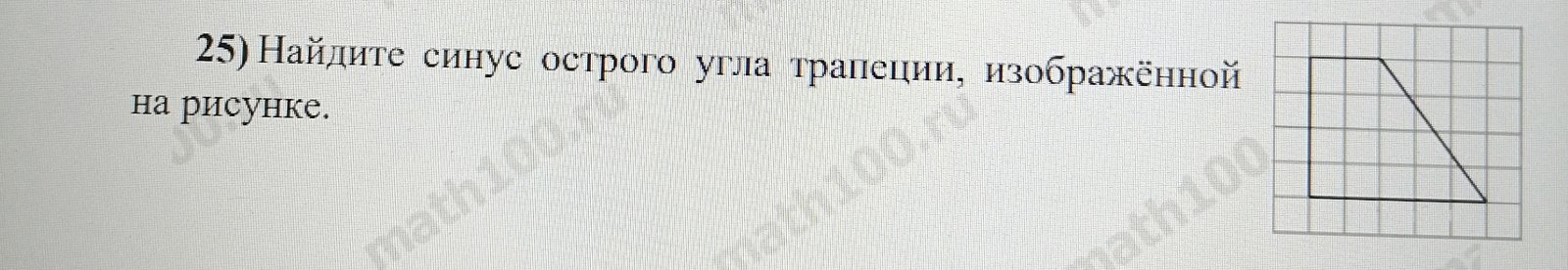 решить задачу № 25Русский языкп.190- учить, упр.313 (п.)  биология§ 33 читать, выполнить тест, прислать скрин-результат https://onlinetestpad.com/ru/testview/1240891-test-po-biologii-9-klass-pitanie-i-pishhevarenie-obmen-veshhestv-i-energiiНемецкий язык (Сафьянова)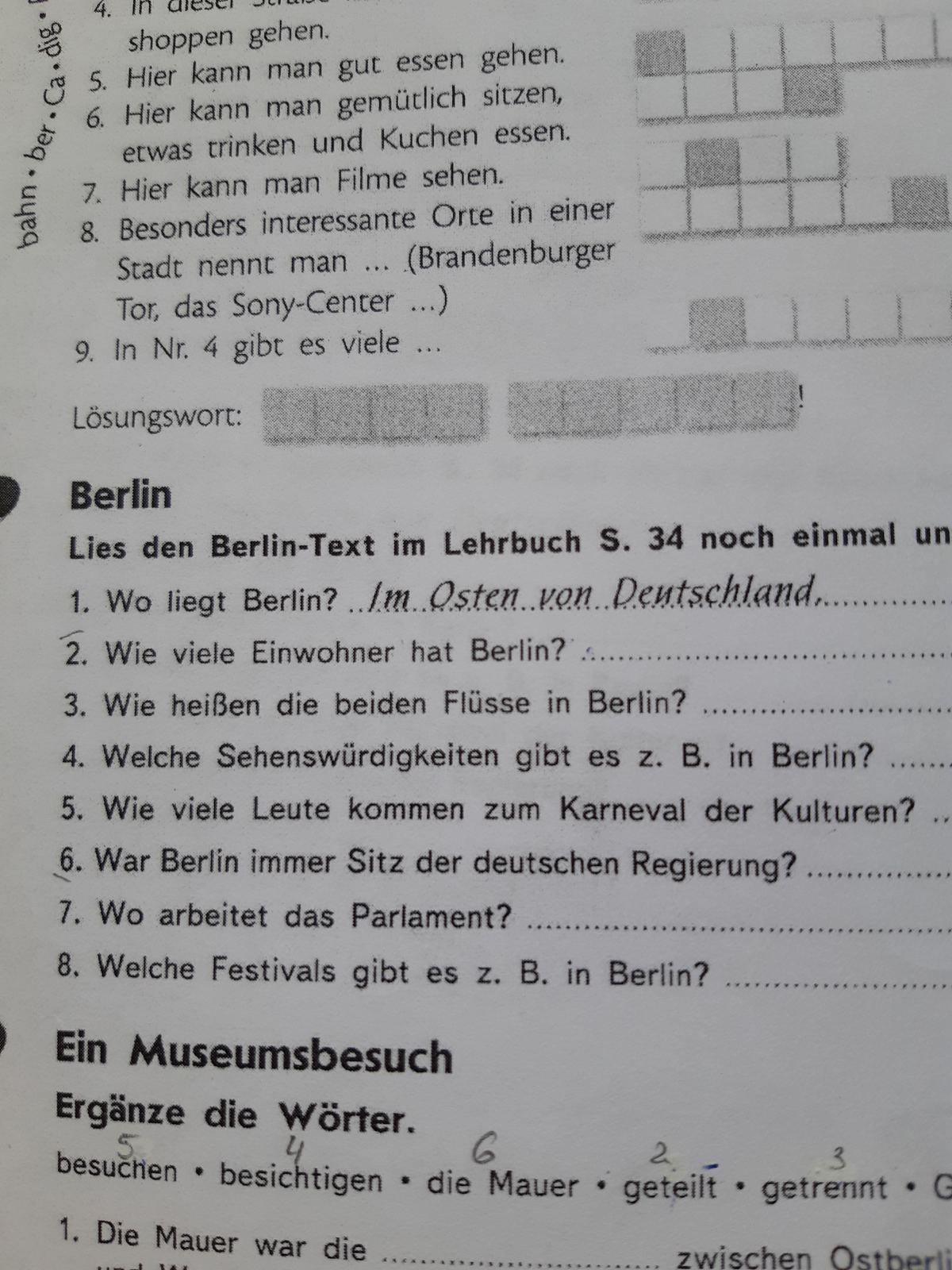 